19 Mart 2022 CUMARTESİ	Resmî Gazete	Sayı : 31783KURUL KARARI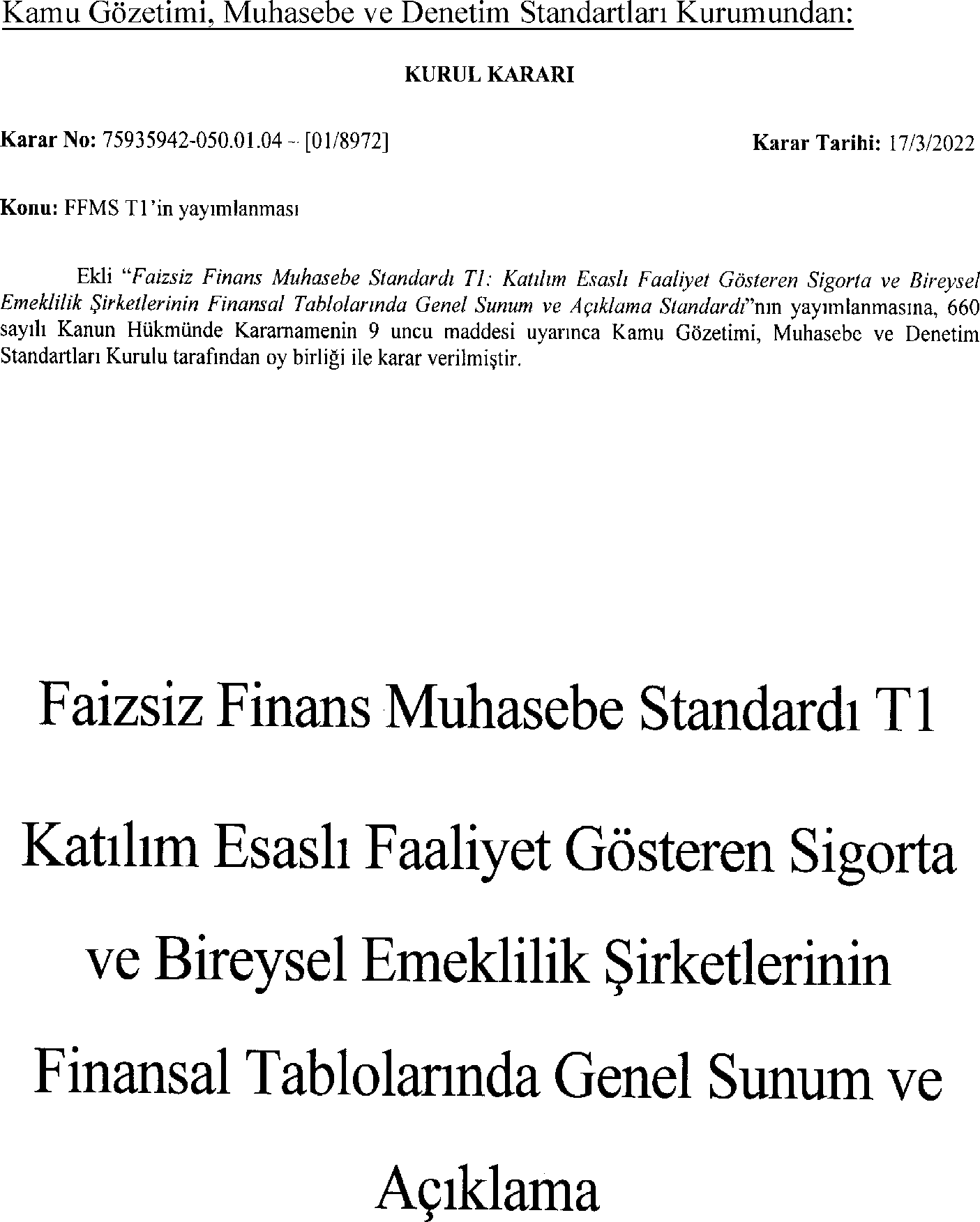 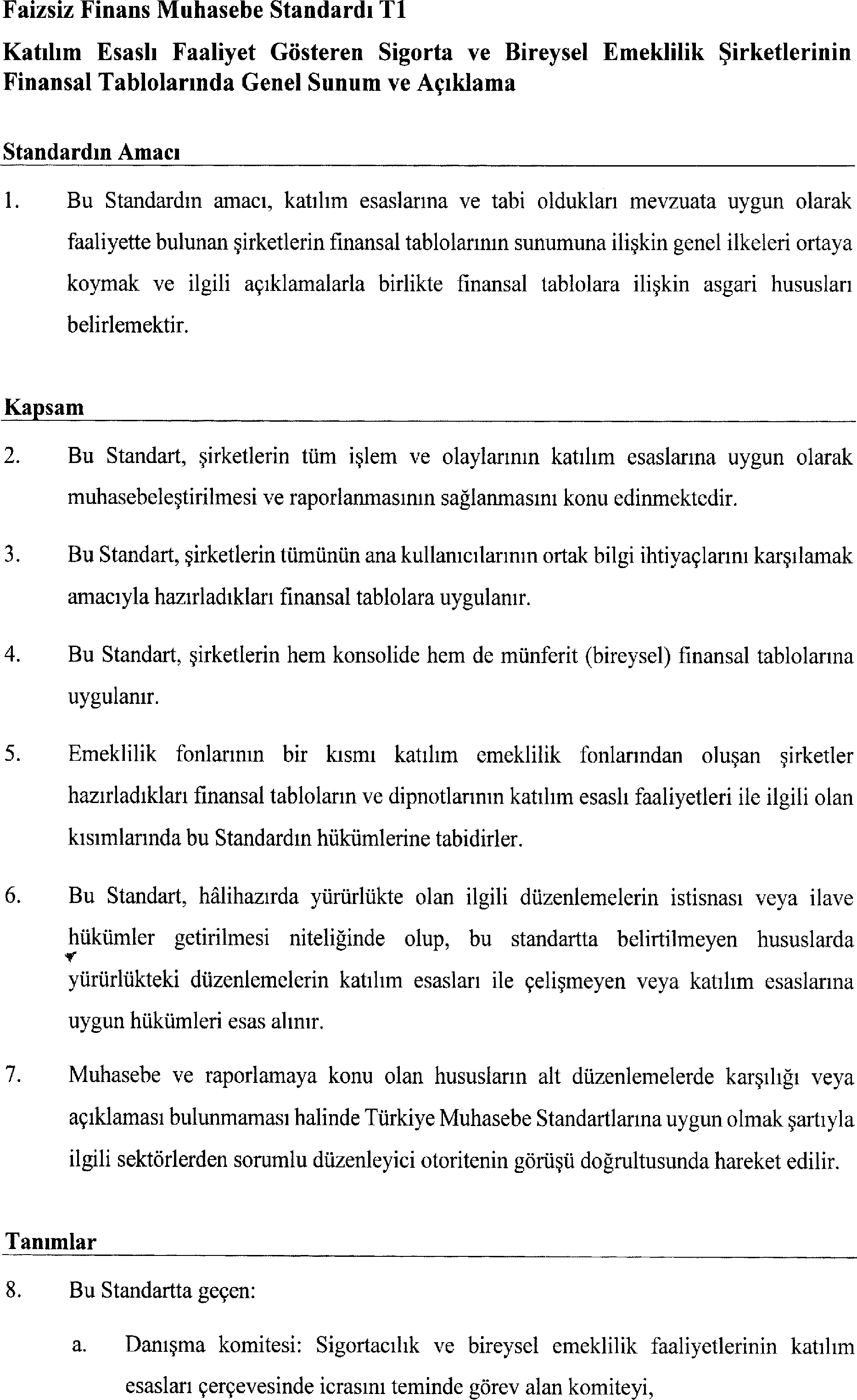 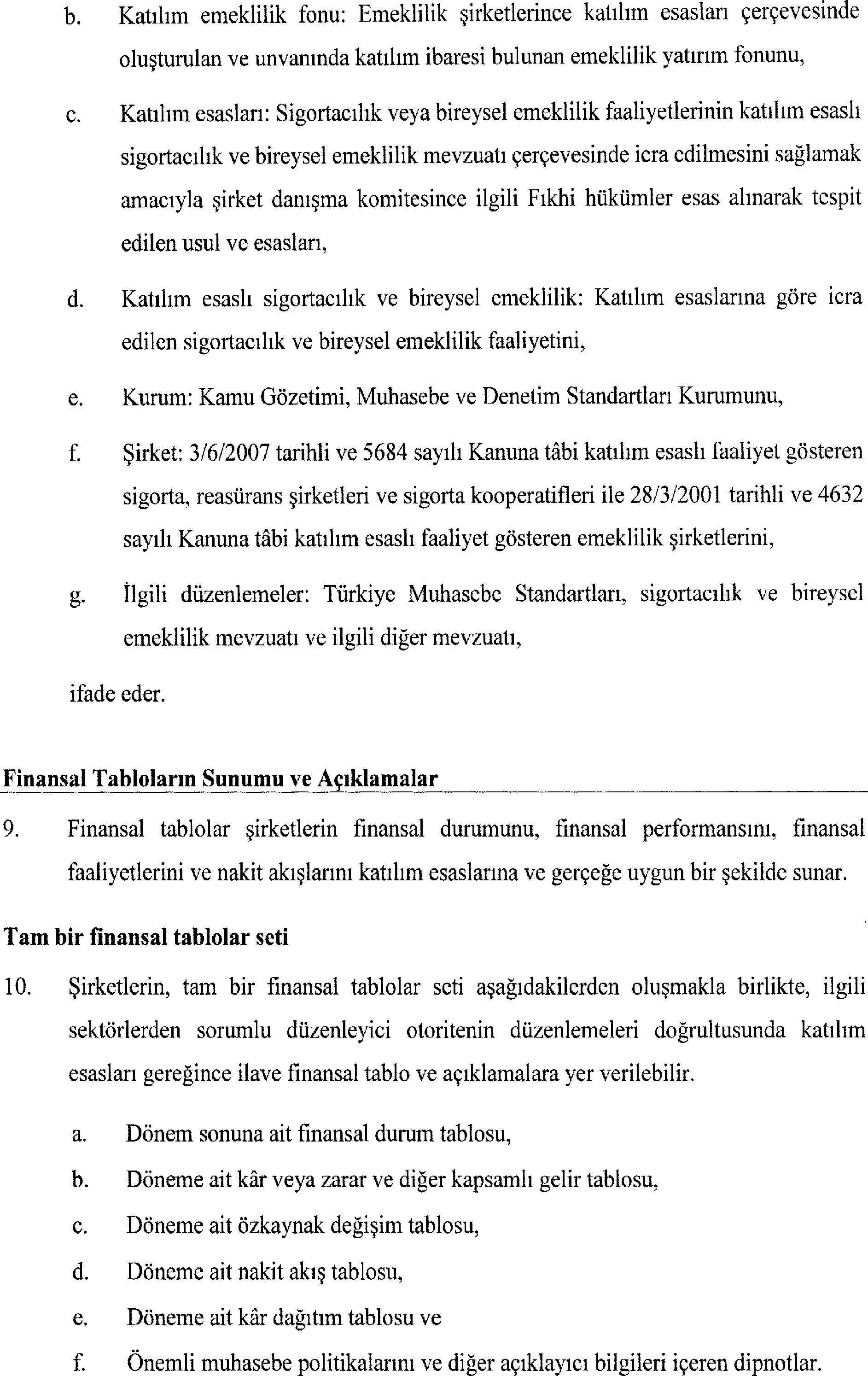 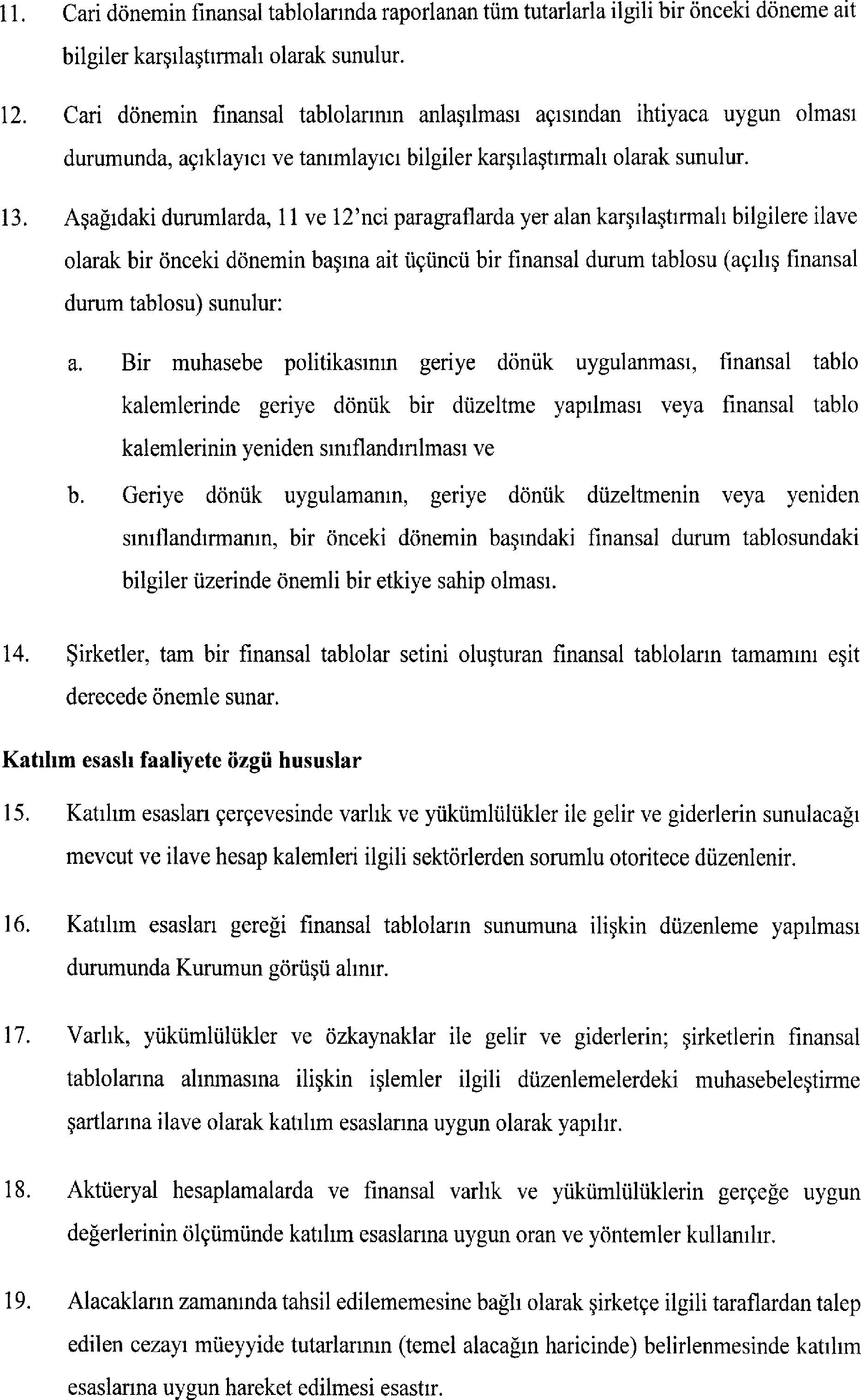 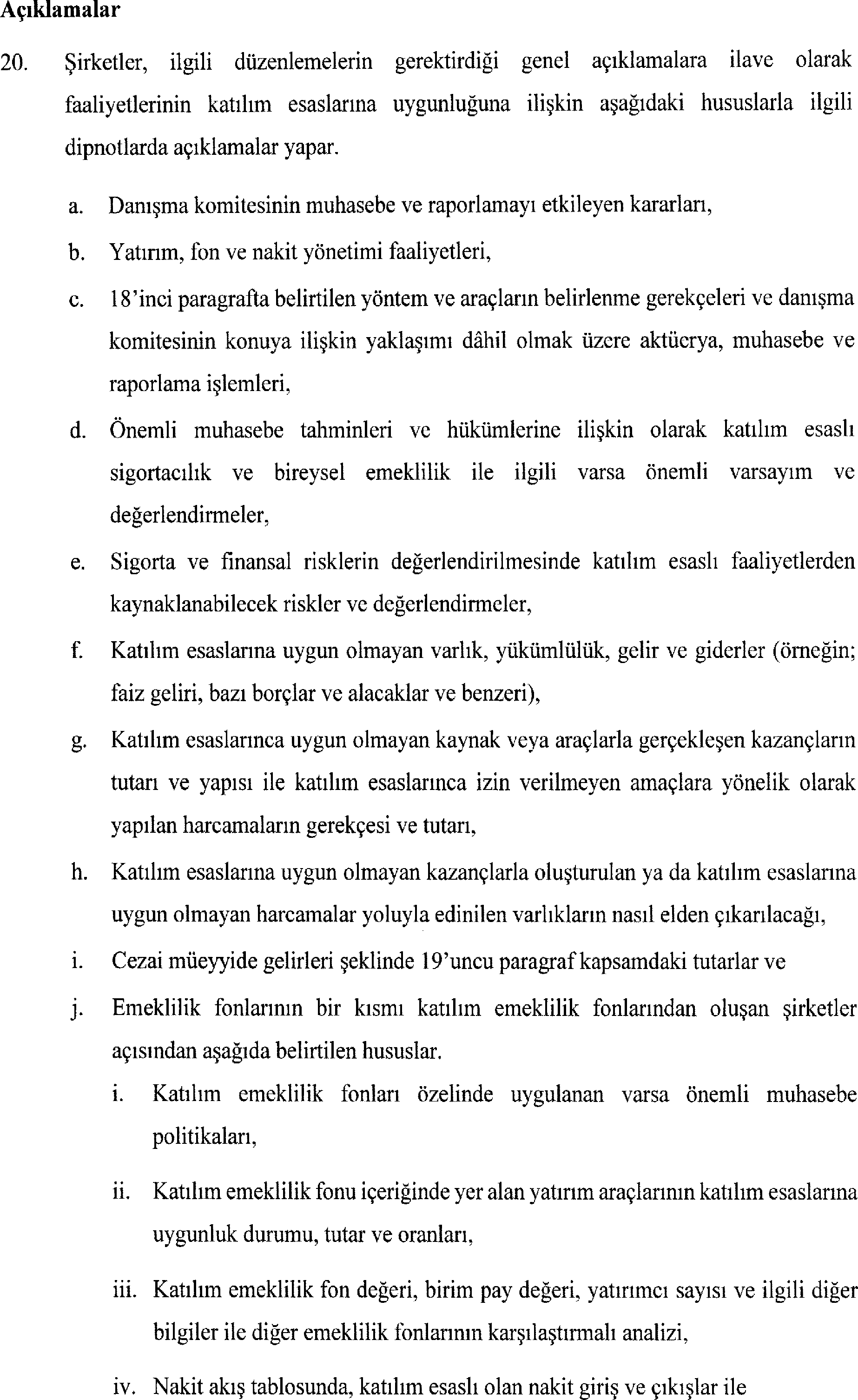 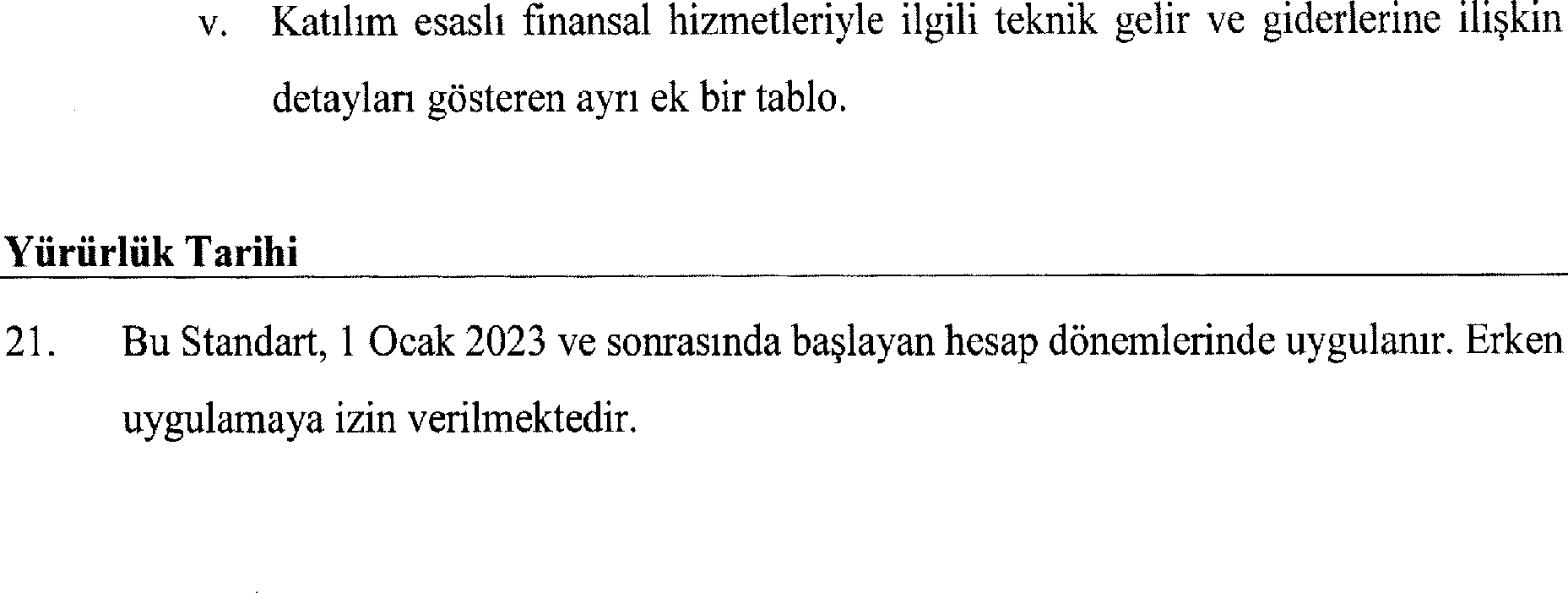 